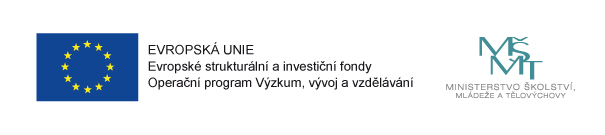 Dokážeme vícCZ.02.3.X/0.0/0.0/20_080/0021515Základní škola Černošín získala dotaci na projekt s názvem „Dokážeme víc“.Stručný popis projektuV rámci realizace projektu budou pro žáky základní školy zajištěny tyto aktivity:Kluby pro žáky ZŠ (čtenářský, zábavné logiky a deskových her, komunikace v cizím jazyce)Doučování žáků ZŠ ohrožených školním neúspěchemProjektový den ve výuceProjektový den mimo školuCíle projektuHlavním cílem projektu je zlepšení kvality vzdělávání a výsledků žáků v klíčových kompetencích.Termín realizace projektuTermín realizace projektu je od 01. 09. 2021 do 30. 06. 2023. Na realizovaný projekt je poskytována finanční podpora z EU, konkrétně z Operačního programu Výzkum, vývoj a vzdělávání.